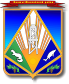 МУНИЦИПАЛЬНОЕ ОБРАЗОВАНИЕХАНТЫ-МАНСИЙСКИЙ РАЙОНХанты-Мансийский автономный округ – ЮграАДМИНИСТРАЦИЯ ХАНТЫ-МАНСИЙСКОГО РАЙОНАП О С Т А Н О В Л Е Н И Еот 14.01.2016                            			                                         № 7г. Ханты-МансийскО проведении мониторинга потребности в муниципальных услугах (работах), предоставляемых муниципальными учреждениями социальной сферы Ханты-Мансийского района 	В соответствии с Бюджетным кодексом Российской Федерации, Уставом Ханты-Мансийского района, в целях улучшения качества организации и осуществления бюджетного процесса в учреждениях социальной сферы Ханты-Мансийского района, повышения результативности и эффективности использования средств бюджета Ханты-Мансийского района:1. Утвердить Порядок проведения мониторинга потребности 
в муниципальных услугах (работах), предоставляемых муниципальными учреждениями социальной сферы Ханты-Мансийского района (далее – Порядок), согласно приложению.2. Определить руководителей комитета по образованию, комитета 
по культуре, спорту и социальной политике ответственными 
за исполнение Порядка.3. Отменить постановление администрации Ханты-Мансийского района от 8.10.2013 № 261 «О проведении мониторинга потребности 
в муниципальных услугах (работах), предоставляемых муниципальными учреждениями социальной сферы Ханты-Мансийского района физическим и (или) юридическим лицам».4. Опубликовать настоящее постановление в газете «Наш район» и разместить   на   официальном  сайте  администрации  Ханты-Мансийского района в сети Интернет.5. Контроль за выполнением постановления возложить на заместителя главы администрации Ханты-Мансийского района 
по социальным вопросам.Глава администрацииХанты-Мансийского района                                                           В.Г.УсмановПриложениек постановлению администрацииХанты-Мансийского района от 14.01.2016  № 7  Порядокпроведения мониторинга потребности в муниципальных услугах (работах), предоставляемых муниципальными учреждениями социальной сферы Ханты-Мансийского района 1. Общие положения	1.1. Настоящий Порядок мониторинга потребности в муниципальных услугах (работах), предоставляемых муниципальными учреждениями социальной	 сферы Ханты-Мансийского района (далее – Порядок), разработан в целях создания системы учета потребности в предоставлении муниципальных услуг (работ) и направлен на внедрение результативного бюджетного планирования.	1.2. Настоящий Порядок не распространяется на муниципальные услуги (функции), предоставляемые администрацией Ханты-Мансийского района.	1.3. Проведение мониторинга включает в себя оценку потребности физических и юридических лиц (далее – потребители) в муниципальных услугах (работах), предоставляемых муниципальными учреждениями социальной сферы Ханты-Мансийского района (далее – учреждения).	1.4. Мониторинг потребности в муниципальных услугах (работах), предоставляемых учреждениями социальной	 сферы Ханты-Мансийского района (далее – мониторинг), проводится  отдельно  по каждой муниципальной услуге (работе) в составе утвержденного перечня муниципальных услуг (работ) в разрезе натуральных показателей.	1.5. Мониторинг проводится отраслевыми (функциональными) органами, участвующими в осуществлении функций и полномочий учредителя соответствующего учреждения и (или) курирующими соответствующие отрасли по направлениям деятельности администрации Ханты-Мансийского района (далее – отраслевые курирующие органы).	1.6. Мониторинг проводится ежегодно на очередной финансовый год и плановый период не позднее IV квартала текущего года.2. Отдельные положения проведения мониторинга	2.1. В качестве оценки потребности в предоставлении муниципальных услуг (работ) используются показатели, характеризующие фактический объем предоставления муниципальных услуг (работ) 
за определенный период в натуральных показателях.	2.2. Показатели потребности в муниципальных услугах (работах)  должны соответствовать показателям, характеризующим объем оказания соответствующих муниципальных услуг, применяемых при формировании муниципального задания.	2.3. В качестве показателей потребителей не допускается использовать финансовые показатели и показатели затрат на оказание муниципальных услуг (работ).	2.4. Исходными данными для проведения оценки потребности 
в муниципальных услугах (работах) применяются данные статистической и оперативной отчетности, имеющиеся в наличии в отраслевом (курирующем) органе администрации Ханты-Мансийского района, учреждениях. Данные, отсутствующие в официальной статистике, запрашиваются в установленном порядке у соответствующих обладателей информации либо определяются прогнозным путем.	2.5. Кроме указанных в пункте 2.4 настоящего Порядка исходных данных в качестве дополнительных способов получения информации для оценки уровня потребности в предоставлении муниципальных услуг (работ) допускается использовать следующие способы:	изучение общественного мнения потенциальных потребителей по вопросам предоставления муниципальных услуг (работ), включая проведение социологических опросов и отдельных исследований независимыми экспертами;	опрос и анализ мнения о степени удовлетворенности муниципальными услугами (работами) из числа респондентов, 
не являющихся потенциальными потребителями;	использование данных об объемах неудовлетворенных потребностей населения из отраслевых учетных регистров, журналов и списков очередности;	анализ содержания и частоты обращений в администрацию Ханты-Мансийского района потенциальных потребителей;	оценка интенсивности пользования муниципальными услугами (работами) потенциальными потребителями (свидетельствует 
о востребованности конкретной муниципальной услуги (работы).3. Порядок учета результатов проведения мониторинга	3.1. Показатели оценки потребности в предоставлении муниципальных услуг (работ) на очередной финансовый год и плановый период по каждому отраслевому (курирующему) органу обобщаются 
в таблицу согласно приложению к настоящему Порядку и используются 
в качестве основы при разработке проекта бюджета Ханты-Мансийского района на очередной финансовый год и плановый период.	3.2. В таблице по каждой муниципальной услуге (работе) приводится следующая информация: 	прогнозные значения показателей потребности на очередной финансовый год и плановый период; 	фактические значения показателей потребности за последние три отчетных года и оценка данных значений на текущий финансовый год. 3.3. Комитет по образованию, комитет по культуре, спорту и социальной политике направляют отчеты об оценке потребности 
в муниципальных услугах (работах) в комитет по финансам.3.4. При определении потребности в оказании муниципальных услуг (работ) прогнозные показатели должны быть скорректированы с учетом осуществляемых и планируемых к завершению в текущем, отчетном и плановом периодах проектов и программ, ведущих к изменению степени удовлетворения потребности в предоставлении соответствующих муниципальных услуг (работ) в Ханты-Мансийском районе.	3.5. Отраслевые (курирующие) органы используют результаты мониторинга при формировании муниципальных программ Ханты-Мансийского района и муниципальных заданий для подведомственных учреждений на очередной финансовый год и плановый период.	3.6. Отраслевые (курирующие) органы одновременно 
с представлением проектов муниципальных программ представляют 
в комитет по финансам оценку потребности по форме согласно приложению к настоящему Порядку, с приложением обоснований и пояснений.Приложениек Порядку мониторинга потребностив муниципальных услугах (работах),предоставляемых муниципальными учреждениями социальной сферы Ханты-Мансийского районаЗначения показателей оценкипотребности в муниципальных услугах (работах),предоставляемых муниципальными учреждениями социальной сферы Ханты-Мансийского районаРуководитель отраслевого (функционального) органа __________________№ 
п/пНаименование 
муниципальной
   услугиЕд. 
изм.СправочноСправочноСправочноСправочноПрогнозПрогнозПрогноз№ 
п/пНаименование 
муниципальной
   услугиЕд. 
изм.t-3t-2t-1tt+1t+2t+3123456789101.Муниципальная
услуга    1.Показатель 11.Показатель 21.Показатель 32.Муниципальная
услуга    2.Показатель 12.Показатель 22.Показатель 3